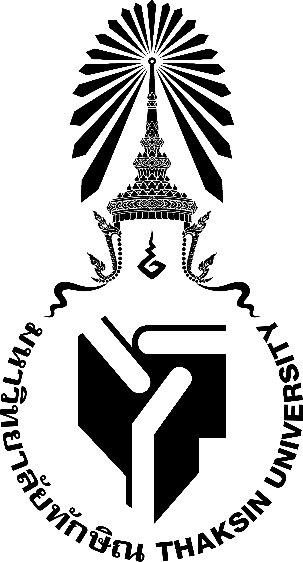 มคอ. 5 รายละเอียดของรายวิชา      (Course Report)           0308240  การวัด ประเมินและประกันคุณภาพการศึกษา      Education Measurement Evaluation and Quality Assuranceรายวิชานี้เป็นส่วนหนึ่งของหลักสูตรการศึกษาบัณฑิตหมวดวิชาเฉพาะ วิชาชีพครู หลักสูตรใหม่/หลักสูตรปรับปรุง พ.ศ.2562	        คณะศึกษาศาสตร์ มหาวิทยาลัยทักษิณสารบัญหมวด	 หน้ารายละเอียดของรายวิชา(Course Report)หมวดที่ 1 ข้อมูลทั่วไป1.  รหัส ชื่อรายวิชา จำนวนหน่วยกิต รายวิชาที่ต้องเรียนมาก่อน รายวิชาที่เรียนพร้อมกัน และคำอธิบายรายวิชา (นำข้อมูลมาจาก มคอ.2 ข้อ 3.1.5 คำอธิบายรายวิชา)2. หลักสูตรและประเภทของรายวิชาหลักสูตรการศึกษาบัณฑิต หมวดวิชาเฉพาะด้านวิชาชีพครู  วิชาชีพครูบังคับ  มาตรฐานความรู้ที่ 2 ความรู้ และศาสตร์การสอน3.  อาจารย์ผู้รับผิดชอบรายวิชาและอาจารย์ผู้สอน4.  ภาคการศึกษา/ ชั้นปีที่เรียน    ภาคการศึกษาที่ 1 ปีการศึกษา 2564 5. สถานที่เรียน    เรียนออนไลน์หมวดที่ 2 การจัดการเรียนการสอนที่เปรียบเทียบกับแผนการสอน1. รายงานชั่วโมงการสอนจริงเปรียบเทียบกับแผนการสอน2. หัวข้อที่สอนไม่ครอบคลุมตามแผน3. ประสิทธิผลของวิธีสอนที่ทำให้เกิดผลการเรียนรู้ ตามที่ระบุเวลาในรายละเอียดของรายวิชา4. ข้อเสนอการดำเนินการเพื่อปรับปรุงวิธีสอนหมวดที่ 3 สรุปผลการจัดการเรียนการสอนของรายวิชาจำนวนนิสิตที่ลงทะเบียนเรียน (ณ วันหมดกำหนดการเพิ่มถอน)		107  คนจำนวนนิสิตที่คงอยู่เมื่อสิ้นสุดภาคเรียน					107  คนจำนวนนิสิตที่ถอน (W)อื่น ๆ ถ้ามีการกระจายของระดับคะแนน (เกรด) : จำนวนและร้อยละของนิสิตในแต่ละระดับคะแนน5. ปัจจัยที่ทำให้ระดับคะแนนผิดปกติ (ถ้ามี)6. ความคลาดเคลื่อนจากแผนการประเมินที่กำหนดไว้ในรายละเอียดรายวิชา : จากแผนการประเมินใน มคอ.2 หมวดที่ 5 ข้อ 26.1 ความคลาดเคลื่อนด้านกำหนดเวลาการประเมิน6.2 ความคลาดเคลื่อนด้านวิธีการประเมินผลการเรียนรู้ (ถ้ามี)7. การทวนสอบผลสัมฤทธิ์ของนิสิต (ให้อ้างอิงจาก มคอ.2 และ มคอ.3 หมวดที่ 7)หมวดที่ 4 ปัญหาและผลกระทบต่อการดำเนินการประเด็นด้านทรัพยากรประกอบการเรียนการสอนและสิ่งอำนวยความสะดวกประเด็นด้านการบริหารและองค์กรหมวดที่ 5 การประเมินรายวิชาผลการประเมินรายวิชาโดยนิสิต (แนบเอกสาร)ข้อวิพากษ์ที่สำคัญจากผลการประเมินโดยนิสิต		ไม่มีความเห็นของอาจารย์ผู้สอนต่อข้อวิพากษ์		ไม่มีผลการประเมินรายวิชาโดยวิธีอื่นข้อวิพากษ์สำคัญจากผลการประเมินโดยวิธีอื่น		ไม่มีความเห็นของอาจารย์ผู้สอนต่อข้อวิพากษ์		ไม่มีหมวดที่ 6 แผนการปรับปรุงความก้าวหน้าของการปรับปรุงการเรียนการสอนตามที่เสนอในรายงานของรายวิชาครั้งที่ผ่านมาการดำเนินการด้านอื่น ๆในการปรับปรุงรายวิชาข้อเสนอแผนการปรับปรุงสำหรับภาคการศึกษา/ปีการศึกษาต่อไปข้อเสนอแนะของอาจารย์ผู้รับผิดชอบรายวิชาต่ออาจารย์ผู้รับผิดชอบหลักสูตรชื่ออาจารย์ผู้รับผิดชอบรายวิชา					ลงชื่อ...............................................................				    	 (รองศาสตราจารย์ ดร.เรวดี กระโหมวงศ์)			   	วันที่รายงาน          2  ธันวาคม 2564ชื่อประธานหลักสูตร/เลขานุการกรรมการประจำหลักสูตรลงชื่อ...............................................................				     	     (................................................................)			  	 วันที่รายงาน................................................................  0308240การวัด ประเมินและประกันคุณภาพการศึกษา3(2-2-5)                Education Measurement Evaluation and Quality Assuranceบุรพวิชา : ไม่มีควบคู่    : ไม่มี                Education Measurement Evaluation and Quality Assuranceบุรพวิชา : ไม่มีควบคู่    : ไม่มี                Education Measurement Evaluation and Quality Assuranceบุรพวิชา : ไม่มีควบคู่    : ไม่มีแนวคิด หลักการ วิธีการวัดและประเมินผลการเรียนรู้ การออกแบบเครื่องมือวัดและประเมินผล การเรียนรู้ แนวปฏิบัติในการวัดและประเมินผลการเรียนรู้แนวใหม่ การใช้ผลการวัดและประเมิน               เพื่อพัฒนาผู้เรียนและการจัดการเรียนรู้ การประยุกต์หลักการประเมินมาใช้ในการประกันคุณภาพการศึกษา แนวคิดและหลักการประกันคุณภาพการศึกษา กฎหมายและแนวปฏิบัติที่เกี่ยวข้องกับการประเมินและ ประกันคุณภาพการศึกษาระดับการศึกษาขั้นพื้นฐาน การจัดแผนพัฒนาและโครงการเกี่ยวกับการประเมิน เพื่อการประกันคุณภาพการศึกษา การนำผลการประเมินและประกันคุณภาพการศึกษามาใช้เพื่อพัฒนา คุณภาพการจัดการศึกษาแนวคิด หลักการ วิธีการวัดและประเมินผลการเรียนรู้ การออกแบบเครื่องมือวัดและประเมินผล การเรียนรู้ แนวปฏิบัติในการวัดและประเมินผลการเรียนรู้แนวใหม่ การใช้ผลการวัดและประเมิน               เพื่อพัฒนาผู้เรียนและการจัดการเรียนรู้ การประยุกต์หลักการประเมินมาใช้ในการประกันคุณภาพการศึกษา แนวคิดและหลักการประกันคุณภาพการศึกษา กฎหมายและแนวปฏิบัติที่เกี่ยวข้องกับการประเมินและ ประกันคุณภาพการศึกษาระดับการศึกษาขั้นพื้นฐาน การจัดแผนพัฒนาและโครงการเกี่ยวกับการประเมิน เพื่อการประกันคุณภาพการศึกษา การนำผลการประเมินและประกันคุณภาพการศึกษามาใช้เพื่อพัฒนา คุณภาพการจัดการศึกษาแนวคิด หลักการ วิธีการวัดและประเมินผลการเรียนรู้ การออกแบบเครื่องมือวัดและประเมินผล การเรียนรู้ แนวปฏิบัติในการวัดและประเมินผลการเรียนรู้แนวใหม่ การใช้ผลการวัดและประเมิน               เพื่อพัฒนาผู้เรียนและการจัดการเรียนรู้ การประยุกต์หลักการประเมินมาใช้ในการประกันคุณภาพการศึกษา แนวคิดและหลักการประกันคุณภาพการศึกษา กฎหมายและแนวปฏิบัติที่เกี่ยวข้องกับการประเมินและ ประกันคุณภาพการศึกษาระดับการศึกษาขั้นพื้นฐาน การจัดแผนพัฒนาและโครงการเกี่ยวกับการประเมิน เพื่อการประกันคุณภาพการศึกษา การนำผลการประเมินและประกันคุณภาพการศึกษามาใช้เพื่อพัฒนา คุณภาพการจัดการศึกษาConcepts, principles, methods of measurement and evaluation of learning, designing of learning measurement and evaluation tools, guidelines for measuring and evaluating in new paradigm, using of learning measurement and evaluation results to development learner and learning management, application of assessment principles in educational quality assurance, concepts and principles of educational quality assurance, Laws and guidelines related to assessment and quality assurance of basic education level, development of plan and project for educational quality assurance, applying the evaluation results and educational quality assurance results to improve the quality ofeducational managementConcepts, principles, methods of measurement and evaluation of learning, designing of learning measurement and evaluation tools, guidelines for measuring and evaluating in new paradigm, using of learning measurement and evaluation results to development learner and learning management, application of assessment principles in educational quality assurance, concepts and principles of educational quality assurance, Laws and guidelines related to assessment and quality assurance of basic education level, development of plan and project for educational quality assurance, applying the evaluation results and educational quality assurance results to improve the quality ofeducational managementConcepts, principles, methods of measurement and evaluation of learning, designing of learning measurement and evaluation tools, guidelines for measuring and evaluating in new paradigm, using of learning measurement and evaluation results to development learner and learning management, application of assessment principles in educational quality assurance, concepts and principles of educational quality assurance, Laws and guidelines related to assessment and quality assurance of basic education level, development of plan and project for educational quality assurance, applying the evaluation results and educational quality assurance results to improve the quality ofeducational managementกลุ่มวิชาเอกวัน-เวลาเรียนห้องเรียนอาจารย์ผู้สอนโทรศัพท์S104คณ S1จ. 08.00 - 12.10 น.18511รศ.ดร.เรวดี  กระโหมวงศ์0818984879S105คณ S2อ. 13.00 - 17.10 น.17318รศ.ดร.เรวดี  กระโหมวงศ์0818984879S117การวัดฯ S1ศ. 13.00 - 17.10 น.17505รศ.ดร.เรวดี  กระโหมวงศ์0818984879S118การวัดฯ S2จ. 13.00 - 17.10 น.18903รศ.ดร.เรวดี  กระโหมวงศ์0818984879สัปดาห์ที่หัวข้อ/รายละเอียดจำนวนชั่วโมงตามแผนการสอนจำนวนชั่วโมงตามแผนการสอนจำนวนชั่วโมงที่สอนจริงจำนวนชั่วโมงที่สอนจริงความแตกต่าง(%)เหตุผล(หากความแตกต่างเกิน 25%)สัปดาห์ที่หัวข้อ/รายละเอียดบรรยายปฏิบัติบรรยายปฏิบัติความแตกต่าง(%)เหตุผล(หากความแตกต่างเกิน 25%)1- แนะนำรายละเอียดของรายวิชา- ความรู้พื้นฐานเกี่ยวกับการวัด และประเมินการเรียนรู้ (หลักการเทคนิค การ ประเมินผลแบบต่าง ๆ)2222--2จุดประสงค์ทางการศึกษาจุดประสงค์เชิงพฤติกรรม จุดประสงค์การเรียนรู้ และหลักสูตรการศึกษาขั้น พื้นฐานพุทธศักราช 25512222--3 - 4หลักการสร้างและใช้เครื่องมือวัดผลด้านพุทธิพิสัย รูปแบบของข้อสอบ และการ เขียนข้อสอบตามระดับ พฤติกรรม4444--5- การสร้างและใช้เครื่องมือวัดด้านทักษะพิสัย- การประเมินตามสภาพจริง- การประเมินโดยแฟ้มสะสมงาน- การประเมินโดยใช้คะแนนรูบริค2222--สัปดาห์ที่หัวข้อ/รายละเอียดจำนวนชั่วโมงตามแผนการสอนจำนวนชั่วโมงตามแผนการสอนจำนวนชั่วโมงที่สอนจริงจำนวนชั่วโมงที่สอนจริงความแตกต่าง(%)เหตุผล(หากความแตกต่างเกิน 25%)สัปดาห์ที่หัวข้อ/รายละเอียดบรรยายปฏิบัติบรรยายปฏิบัติความแตกต่าง(%)เหตุผล(หากความแตกต่างเกิน 25%)6การสร้างและใช้เครื่องมือวัดด้านเจตพิสัย2222--7- การตรวจสอบคุณภาพของเครื่องมือวัด- สถิติที่ใช้ในการวัดและประเมิน การเรียนรู้2222--8การแปลความหมายของคะแนนและการให้ระดับผลการเรียน2222--9                                                                         สอบกลางภาค                                                                         สอบกลางภาค                                                                         สอบกลางภาค                                                                         สอบกลางภาค                                                                         สอบกลางภาค                                                                         สอบกลางภาค                                                                         สอบกลางภาค10- แนวคิดเกี่ยวกับการประกันคุณภาพการศึกษา- กฎหมายและแนวปฏิบัติที่ เกี่ยวข้องกับการประเมินและ ประกันคุณภาพการศึกษา ระดับการศึกษาขั้นพื้นฐาน2222--11มาตรฐาน ตัวบ่งชี้ วิธีการและเกณฑ์การประเมินคุณภาพภายในและภายนอกแต่ละสังกัด2222--12-13การออกแบบวางแผนการพัฒนาเครื่องมือเพื่อใช้ในการ ประกันและประเมินคุณภาพ4444--14-15ออกแบบและนำเสนอแผนพัฒนาและโครงการ เกี่ยวกับการประเมินเพื่อการ ประกันคุณภาพการศึกษา การ นำผลการประเมินและประกัน คุณภาพการศึกษามาใช้เพื่อ พัฒนาคุณภาพการจัด การศึกษา4444--16สอบปลายภาคสอบปลายภาคสอบปลายภาคสอบปลายภาคสอบปลายภาคสอบปลายภาคสอบปลายภาครวมรวม3030 3030ไม่มีความแตกต่างไม่มีความแตกต่างสัปดาห์ที่หัวข้อที่สอนไปไม่ครอบคลุม ตามแผนการสอนนัยสำคัญของหัวข้อที่สอนไม่ครอบคลุมตามแผนการสอนแนวทางชดเชย----ผลการเรียนรู้ผลการเรียนรู้วิธีการสอนประสิทธิผลประสิทธิผลปัญหาของการใช้วิธีการสอน(ถ้ามี)พร้อมข้อเสนอแนะในการแก้ไข(พร้อมอธิบายเหตุผลว่ามีประสิทธิผลอย่างไร)ผลการเรียนรู้ผลการเรียนรู้วิธีการสอนมีไม่มีปัญหาของการใช้วิธีการสอน(ถ้ามี)พร้อมข้อเสนอแนะในการแก้ไข(พร้อมอธิบายเหตุผลว่ามีประสิทธิผลอย่างไร)1. ด้านคุณธรรม จริยธรรม1. ด้านคุณธรรม จริยธรรม1.1 มีความรู้ความเข้าใจในมโนทัศน์เกี่ยวกับคุณธรรมพื้นฐาน จรรยาบรรณของวิชาชีพครู และ ค่านิยมที่พึงประสงค์สำหรับการสร้างสรรค์สังคมแห่งความพอเพียงและยั่งยืนการเรียนรู้ผ่านประสบการณ์ตรงจากการทำกิจกรรมกลุ่มการเรียนรู้ผ่านวัฒนธรรมองค์กร ที่ปลูกฝังให้นิสิตมีระเบียบวินัย โดยเน้นการเข้าชั้นเรียนให้ตรงเวลาตลอดจนการแต่งกายที่เป็นไปตามระเบียบของมหาวิทยาลัยการสอดแทรกเรื่องคุณธรรม จริยธรรมในการสอนและการยกย่องนิสิตที่ทำดี   √1.2 ยอมรับในคุณค่าของความแตกต่างหลากหลายและสามารถวิเคราะห์สังเคราะห์ประเมินและนำความรู้เกี่ยวกับคุณธรรมพื้นฐานและจรรยาบรรณของวิชาชีพครูและค่านิยมที่พึงประสงค์ไปประยุกต์ใช้ในการดำรงชีวิตและประกอบวิชาชีพ เพื่อสร้างสรรค์สังคมแห่งความพอเพียง ยั่งยืน และมีสันติสุขการเรียนรู้ผ่านประสบการณ์ตรงจากการทำกิจกรรมกลุ่มการเรียนรู้ผ่านวัฒนธรรมองค์กร ที่ปลูกฝังให้นิสิตมีระเบียบวินัย โดยเน้นการเข้าชั้นเรียนให้ตรงเวลาตลอดจนการแต่งกายที่เป็นไปตามระเบียบของมหาวิทยาลัยการสอดแทรกเรื่องคุณธรรม จริยธรรมในการสอนและการยกย่องนิสิตที่ทำดี √1.3 ตระหนักถึงความสำคัญของการดำรงชีวิตและประกอบวิชาชีพตามคุณธรรมพื้นฐานและจรรยาบรรณของวิชาชีพครูการเรียนรู้ผ่านประสบการณ์ตรงจากการทำกิจกรรมกลุ่มการเรียนรู้ผ่านวัฒนธรรมองค์กร ที่ปลูกฝังให้นิสิตมีระเบียบวินัย โดยเน้นการเข้าชั้นเรียนให้ตรงเวลาตลอดจนการแต่งกายที่เป็นไปตามระเบียบของมหาวิทยาลัยการสอดแทรกเรื่องคุณธรรม จริยธรรมในการสอนและการยกย่องนิสิตที่ทำดี √2. ด้านความรู้2. ด้านความรู้2.1 มีความรู้ความเข้าใจและเห็นความสัมพันธ์ของวิชาพื้นฐานทางด้านมนุษยศาสตร์สังคมศาสตร์วิทยาศาสตร์ คณิตศาสตร์        สหศาสตร์ภาษาไทยภาษาต่างประเทศและคอมพิวเตอร์การให้ภาพรวมความรู้ก่อนเข้าสู่เนื้อหาที่เรียน การเชื่อมโยงความรู้ใหม่กับความรู้เดิมหรือความรู้จากศาสตร์ที่เกี่ยวข้อง และการสรุปความรู้ใหม่หลังจบบทเรียน การใช้วิธีจัดการเรียนรู้ที่เน้นผู้เรียนเป็นสำคัญอย่างหลากหลายที่เหมาะสมตามเนื้อหาสาระและจุดมุ่งหมายในการเรียนรู้ เพื่อการเรียนรู้ทั้งองค์ความรู้และทักษะกระบวนการเรียนรู้ ที่เน้นหลักการทางทฤษฎี และประยุกต์ใช้ทางปฏิบัติในบริบทจริง√ √2.2 สามารถบูรณาการความรู้ในศาสตร์สาขาวิชาเอกและสาขาวิชาต่าง ๆไปใช้ในการดำรงชีวิตและประกอบวิชาชีพอย่างมีประสิทธิภาพการให้ภาพรวมความรู้ก่อนเข้าสู่เนื้อหาที่เรียน การเชื่อมโยงความรู้ใหม่กับความรู้เดิมหรือความรู้จากศาสตร์ที่เกี่ยวข้อง และการสรุปความรู้ใหม่หลังจบบทเรียน การใช้วิธีจัดการเรียนรู้ที่เน้นผู้เรียนเป็นสำคัญอย่างหลากหลายที่เหมาะสมตามเนื้อหาสาระและจุดมุ่งหมายในการเรียนรู้ เพื่อการเรียนรู้ทั้งองค์ความรู้และทักษะกระบวนการเรียนรู้ ที่เน้นหลักการทางทฤษฎี และประยุกต์ใช้ทางปฏิบัติในบริบทจริง√2.3 ตระหนักถึงคุณค่าและความสำคัญของศาสตร์สาขาวิชาเอกและสาขาวิชาเอกต่าง ๆที่มีต่อการดำรงชีวิตและประกอบวิชาชีพ2.3 ตระหนักถึงคุณค่าและความสำคัญของศาสตร์สาขาวิชาเอกและสาขาวิชาเอกต่าง ๆที่มีต่อการดำรงชีวิตและประกอบวิชาชีพการให้ภาพรวมความรู้ก่อนเข้าสู่เนื้อหาที่เรียน การเชื่อมโยงความรู้ใหม่กับความรู้เดิมหรือความรู้จากศาสตร์ที่เกี่ยวข้อง และการสรุปความรู้ใหม่หลังจบบทเรียน การใช้วิธีจัดการเรียนรู้ที่เน้นผู้เรียนเป็นสำคัญอย่างหลากหลายที่เหมาะสมตามเนื้อหาสาระและจุดมุ่งหมายในการเรียนรู้ เพื่อการเรียนรู้ทั้งองค์ความรู้และทักษะกระบวนการเรียนรู้ ที่เน้นหลักการทางทฤษฎี และประยุกต์ใช้ทางปฏิบัติในบริบทจริง√2.4 มีความรู้ความเข้าใจเกี่ยวกับแนวคิดทฤษฎีและหลักการที่เกี่ยวข้องกับพัฒนาการและการเรียนรู้ของผู้เรียนการจัดการเรียนการสอนการวิจัยและกฎหมายที่เกี่ยวข้องกับการศึกษาการให้ภาพรวมความรู้ก่อนเข้าสู่เนื้อหาที่เรียน การเชื่อมโยงความรู้ใหม่กับความรู้เดิมหรือความรู้จากศาสตร์ที่เกี่ยวข้อง และการสรุปความรู้ใหม่หลังจบบทเรียน การใช้วิธีจัดการเรียนรู้ที่เน้นผู้เรียนเป็นสำคัญอย่างหลากหลายที่เหมาะสมตามเนื้อหาสาระและจุดมุ่งหมายในการเรียนรู้ เพื่อการเรียนรู้ทั้งองค์ความรู้และทักษะกระบวนการเรียนรู้ ที่เน้นหลักการทางทฤษฎี และประยุกต์ใช้ทางปฏิบัติในบริบทจริง√ผลการเรียนรู้ผลการเรียนรู้วิธีการสอนประสิทธิผลประสิทธิผลปัญหาของการใช้วิธีการสอน(ถ้ามี)พร้อมข้อเสนอแนะในการแก้ไข(พร้อมอธิบายเหตุผลว่ามีประสิทธิผลอย่างไร)ผลการเรียนรู้ผลการเรียนรู้วิธีการสอนมีไม่มีปัญหาของการใช้วิธีการสอน(ถ้ามี)พร้อมข้อเสนอแนะในการแก้ไข(พร้อมอธิบายเหตุผลว่ามีประสิทธิผลอย่างไร)2.5 สามารถวิเคราะห์สังเคราะห์ประเมินและนำความรู้เกี่ยวกับแนวคิดทฤษฎีและหลักการที่เกี่ยวข้องกับพัฒนาการและการเรียนรู้ของผู้เรียนการจัดการเรียนการสอนการวิจัยและกฎหมายที่เกี่ยวข้องกับการศึกษาไปใช้ในการจัดการเรียนการสอนและการพัฒนาผู้เรียนอย่างเหมาะสมและมีประสิทธิภาพ2.5 สามารถวิเคราะห์สังเคราะห์ประเมินและนำความรู้เกี่ยวกับแนวคิดทฤษฎีและหลักการที่เกี่ยวข้องกับพัฒนาการและการเรียนรู้ของผู้เรียนการจัดการเรียนการสอนการวิจัยและกฎหมายที่เกี่ยวข้องกับการศึกษาไปใช้ในการจัดการเรียนการสอนและการพัฒนาผู้เรียนอย่างเหมาะสมและมีประสิทธิภาพ(3) การเรียนรู้จากสื่อและแหล่งเรียนรู้ที่หลากหลายทั้งภายในและภายนอกห้องเรียน√ 2.6 ตระหนักถึงคุณค่าของการนำความรู้เกี่ยวกับแนวคิดทฤษฎีและหลักการที่เกี่ยวข้องกับพัฒนาการและการเรียนรู้ของผู้เรียนการจัดการเรียนการสอนการวิจัยและกฎหมายที่เกี่ยวข้องกับการศึกษาไปใช้ในการจัดการเรียนการสอนและการพัฒนาผู้เรียน 2.6 ตระหนักถึงคุณค่าของการนำความรู้เกี่ยวกับแนวคิดทฤษฎีและหลักการที่เกี่ยวข้องกับพัฒนาการและการเรียนรู้ของผู้เรียนการจัดการเรียนการสอนการวิจัยและกฎหมายที่เกี่ยวข้องกับการศึกษาไปใช้ในการจัดการเรียนการสอนและการพัฒนาผู้เรียน(3) การเรียนรู้จากสื่อและแหล่งเรียนรู้ที่หลากหลายทั้งภายในและภายนอกห้องเรียน√3. ด้านทักษะทางปัญญา3. ด้านทักษะทางปัญญา3.1 มีความรู้ความเข้าใจเกี่ยวกับหลักและกระบวนการคิดแบบต่าง ๆการเรียนรู้ผ่านกระบวนการคิดเพื่อส่งเสริมการคิดวิเคราะห์   คิดสังเคราะห์ คิดอย่างมีวิจารณญาณ คิดสร้างสรรค์ ด้วยกิจกรรมการเรียนรู้ที่หลากหลายการเรียนรู้ผ่านกระบวนการวิจัย ทั้งในรายวิชาที่ศึกษาและการทำวิจัยในชั้นเรียนการเรียนรู้จากประสบการณ์ตรงในการทำกิจกรรมในชั้นเรียน√ √3.2 สามารถวิเคราะห์ประเด็นปัญหาที่เกี่ยวกับสังคมวัฒนธรรม เศรษฐกิจ และสิ่งแวดล้อมและสามารถปรับตัวและแก้ปัญหาต่าง ๆในการดำรงชีวิตได้โดยใช้วิถีทางปัญญาการเรียนรู้ผ่านกระบวนการคิดเพื่อส่งเสริมการคิดวิเคราะห์   คิดสังเคราะห์ คิดอย่างมีวิจารณญาณ คิดสร้างสรรค์ ด้วยกิจกรรมการเรียนรู้ที่หลากหลายการเรียนรู้ผ่านกระบวนการวิจัย ทั้งในรายวิชาที่ศึกษาและการทำวิจัยในชั้นเรียนการเรียนรู้จากประสบการณ์ตรงในการทำกิจกรรมในชั้นเรียน√3.3 สามารถวิเคราะห์และใช้วิจารณญาณในการตัดสินเกี่ยวกับการจัดการเรียนการสอนและการพัฒนาผู้เรียนและสร้างสรรค์ องค์ความรู้หรือนวัตกรรมไปใช้ในการพัฒนาตนเองการจัดการเรียนการสอนและผู้เรียนอย่างมีประสิทธิภาพการเรียนรู้ผ่านกระบวนการคิดเพื่อส่งเสริมการคิดวิเคราะห์   คิดสังเคราะห์ คิดอย่างมีวิจารณญาณ คิดสร้างสรรค์ ด้วยกิจกรรมการเรียนรู้ที่หลากหลายการเรียนรู้ผ่านกระบวนการวิจัย ทั้งในรายวิชาที่ศึกษาและการทำวิจัยในชั้นเรียนการเรียนรู้จากประสบการณ์ตรงในการทำกิจกรรมในชั้นเรียน√3.4 ตระหนักถึงคุณค่าของการใช้วิถีทางปัญญาในการดำรงชีวิตการประกอบวิชาชีพและการแก้ปัญหาการเรียนรู้ผ่านกระบวนการคิดเพื่อส่งเสริมการคิดวิเคราะห์   คิดสังเคราะห์ คิดอย่างมีวิจารณญาณ คิดสร้างสรรค์ ด้วยกิจกรรมการเรียนรู้ที่หลากหลายการเรียนรู้ผ่านกระบวนการวิจัย ทั้งในรายวิชาที่ศึกษาและการทำวิจัยในชั้นเรียนการเรียนรู้จากประสบการณ์ตรงในการทำกิจกรรมในชั้นเรียน√4.1 มีความรู้ความเข้าใจเกี่ยวกับบทบาทหน้าที่และความรับผิดชอบของตนเองและสมาชิกในสังคมและหลักการทำงานและอยู่ร่วมกับผู้อื่นอย่างเป็นกัลยาณมิตรการเรียนรู้ผ่านประสบการณ์ตรงจากการทำงานร่วมกับผู้อื่น ในลักษณะกิจกรรมคู่ และกิจกรรมกลุ่มเพื่อฝึกทักษะกระบวนการกลุ่ม ฝึกความรับผิดชอบ และการยอมรับในความแตกต่าง ในการเรียนรู้รายวิชาที่ศึกษาในชั้นเรียน √4.2 สามารถสร้างความสัมพันธ์ที่ดีมีความรับผิดชอบและสามารถทำงานร่วมกับผู้อื่นอย่างมีความสุข และมีประสิทธิภาพการเรียนรู้ผ่านประสบการณ์ตรงจากการทำงานร่วมกับผู้อื่น ในลักษณะกิจกรรมคู่ และกิจกรรมกลุ่มเพื่อฝึกทักษะกระบวนการกลุ่ม ฝึกความรับผิดชอบ และการยอมรับในความแตกต่าง ในการเรียนรู้รายวิชาที่ศึกษาในชั้นเรียน√4.3 เคารพในความแตกต่างและปฏิบัติต่อผู้เรียน และเพื่อนร่วมงานด้วยความเข้าใจและเป็นมิตรการเรียนรู้ผ่านประสบการณ์ตรงจากการทำงานร่วมกับผู้อื่น ในลักษณะกิจกรรมคู่ และกิจกรรมกลุ่มเพื่อฝึกทักษะกระบวนการกลุ่ม ฝึกความรับผิดชอบ และการยอมรับในความแตกต่าง ในการเรียนรู้รายวิชาที่ศึกษาในชั้นเรียน√ผลการเรียนรู้ผลการเรียนรู้วิธีการสอนประสิทธิผลประสิทธิผลปัญหาของการใช้วิธีการสอน(ถ้ามี)พร้อมข้อเสนอแนะในการแก้ไข(พร้อมอธิบายเหตุผลว่ามีประสิทธิผลอย่างไร)ผลการเรียนรู้ผลการเรียนรู้วิธีการสอนมีไม่มีปัญหาของการใช้วิธีการสอน(ถ้ามี)พร้อมข้อเสนอแนะในการแก้ไข(พร้อมอธิบายเหตุผลว่ามีประสิทธิผลอย่างไร)4.4 ตระหนักถึงคุณค่าของการมีความรับผิดชอบและการอยู่ร่วมกับผู้อื่นอย่างเป็นกัลยาณมิตร(2) การเรียนรู้ผ่านกิจกรรมสะท้อนความคิด ความรู้สึกร่วมกับผู้อื่น(3) การเรียนรู้ผ่านประสบการณ์ตรงจากกิจกรรมในชั้นเรียน√5.1 มีความรู้ความเข้าใจเกี่ยวกับการใช้ภาษาพูดภาษาเขียนเทคโนโลยีสารสนเทศและคณิตศาสตร์และสถิติพื้นฐานเพื่อการสื่อสารการเรียนรู้และการจัดการเรียนการสอนการเรียนรู้จากประสบการณ์ตรงโดยใช้สื่อเทคโนโลยี โปรแกรมคอมพิวเตอร์ และการสื่อสารแบบ on-line ในกิจกรรมการเรียนรู้รายวิชาต่าง ๆ การเรียนรู้จากต้นแบบในการใช้เทคโนโลยีในการสืบค้น และสื่อสาร เช่น จากผู้สอน เพื่อน วิทยากรผู้เชี่ยวชาญ √5.2 สามารถใช้ภาษาพูดภาษาเขียนเทคโนโลยีสารสนเทศและคณิตศาสตร์และสถิติพื้นฐานในการสื่อสารการเรียนรู้และการจัดการเรียนการสอนอย่างมีประสิทธิภาพการเรียนรู้จากประสบการณ์ตรงโดยใช้สื่อเทคโนโลยี โปรแกรมคอมพิวเตอร์ และการสื่อสารแบบ on-line ในกิจกรรมการเรียนรู้รายวิชาต่าง ๆ การเรียนรู้จากต้นแบบในการใช้เทคโนโลยีในการสืบค้น และสื่อสาร เช่น จากผู้สอน เพื่อน วิทยากรผู้เชี่ยวชาญ√5.3 ตระหนักถึงคุณค่าของการใช้ภาษาพูดภาษาเขียนเทคโนโลยีสารสนเทศและคณิตศาสตร์และสถิติพื้นฐานในการสื่อสารการเรียนรู้และการจัดการเรียนการสอนการเรียนรู้จากประสบการณ์ตรงโดยใช้สื่อเทคโนโลยี โปรแกรมคอมพิวเตอร์ และการสื่อสารแบบ on-line ในกิจกรรมการเรียนรู้รายวิชาต่าง ๆ การเรียนรู้จากต้นแบบในการใช้เทคโนโลยีในการสืบค้น และสื่อสาร เช่น จากผู้สอน เพื่อน วิทยากรผู้เชี่ยวชาญ√6.ด้านทักษะการจัดการเรียนรู้6.ด้านทักษะการจัดการเรียนรู้6.1	มีความรู้ความเข้าใจเกี่ยวกับแนวคิดหลักการและทฤษฎีที่เกี่ยวข้องกับการจัดการเรียนรู้การวัดประเมินผลการจัดการชั้นเรียน การบันทึกและรายงานผลการจัดการเรียนรู้ และการวิจัยในชั้นเรียนการเรียนรู้จากประสบการณ์ตรงผ่านการสอนของอาจารย์ด้วยวิธีการที่หลากหลาย เช่น การศึกษากรณีตัวอย่าง การสังเกตการสอน การสังเกตพฤติกรรมผู้เรียน การสัมภาษณ์ผู้มีประสบการณ์ การฝึกเขียนแผนการจัดการเรียนรู้ การผลิตสื่อประกอบการจัดการเรียนรู้ การทดลองสอน เป็นต้นการเรียนรู้จากต้นแบบ ได้แก่ ผู้สอน เพื่อน ครูประจำการ ผู้บริหารสถานศึกษา √6.2	สามารถวางแผนออกแบบปฏิบัติการสอนจัดการชั้นเรียนวัดและประเมินผลการเรียนรู้ บันทึกและรายงานผลการจัดการเรียนการสอน และทำวิจัยในชั้นเรียน เพื่อพัฒนาศักยภาพของผู้เรียนได้อย่างเหมาะสมตามความแตกต่างระหว่างบุคคลการเรียนรู้จากประสบการณ์ตรงผ่านการสอนของอาจารย์ด้วยวิธีการที่หลากหลาย เช่น การศึกษากรณีตัวอย่าง การสังเกตการสอน การสังเกตพฤติกรรมผู้เรียน การสัมภาษณ์ผู้มีประสบการณ์ การฝึกเขียนแผนการจัดการเรียนรู้ การผลิตสื่อประกอบการจัดการเรียนรู้ การทดลองสอน เป็นต้นการเรียนรู้จากต้นแบบ ได้แก่ ผู้สอน เพื่อน ครูประจำการ ผู้บริหารสถานศึกษา√6.3	สามารถสร้างสรรค์สภาพแวดล้อมทางกายภาพ และบรรยากาศการเรียนรู้ที่อบอุ่น มั่นคง ปลอดภัย การเรียนรู้จากประสบการณ์ตรงผ่านการสอนของอาจารย์ด้วยวิธีการที่หลากหลาย เช่น การศึกษากรณีตัวอย่าง การสังเกตการสอน การสังเกตพฤติกรรมผู้เรียน การสัมภาษณ์ผู้มีประสบการณ์ การฝึกเขียนแผนการจัดการเรียนรู้ การผลิตสื่อประกอบการจัดการเรียนรู้ การทดลองสอน เป็นต้นการเรียนรู้จากต้นแบบ ได้แก่ ผู้สอน เพื่อน ครูประจำการ ผู้บริหารสถานศึกษา√6.4	ตระหนักถึงคุณค่าของการนำแนวคิดหลักการและทฤษฎีที่เกี่ยวข้องกับการสอน  การวัดประเมินผล การจัดการชั้นเรียน การบันทึกและรายงานผลการจัดการเรียนการสอน และการวิจัยในชั้นเรียนมาใช้ในการพัฒนาศักยภาพของผู้เรียนได้อย่างเหมาะสมตามความแตกต่างระหว่างบุคคล√ระดับคะแนน (เกรด)คะแนนจำนวนร้อยละA80 – 1009    B+75 – 7943B70 – 7433   C+65 – 6916C60 – 646    D+55 – 59-D50 – 54-E0 – 49-ความคลาดเคลื่อนเหตุผล          -               -ความคลาดเคลื่อนเหตุผล         -               -วิธีการทวนสอบสรุปผลมีการตั้งคณะกรรมการในสาขาวิชา ตรวจสอบผลการประเมินการเรียนรู้ของนิสิต โดยตรวจสอบข้อสอบชิ้นรายงาน วิธีการให้คะแนนสอบ และการให้คะแนนพฤติกรรม รวมทั้งการกำหนดช่วงเกรดและเกรดของนิสิตในแต่ละคนสอดคล้องกับมคอ.2 และ มคอ.3ปัญหาในการใช้แหล่งทรัพยากรประกอบการเรียนการสอน (ถ้ามี)ผลกระทบ--ปัญหาด้านการบริหารและองค์กร (ถ้ามี)ผลกระทบต่อผลการเรียนรู้ของนิสิต--แผนการปรับปรุงผลการดำเนินการเหตุผล(ในกรณีที่ไม่ได้ปรับปรุงหรือปรับปรุงแต่ไม่เสร็จสมบูรณ์)------ข้อเสนอกำหนดเวลาที่แล้วเสร็จผู้รับผิดชอบ---